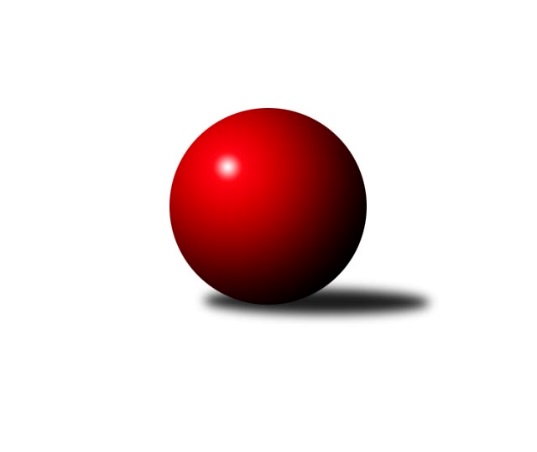 Č.5Ročník 2017/2018	28.4.2024 Bundesliga Opava 2017/2018Statistika 5. kolaTabulka družstev:		družstvo	záp	výh	rem	proh	skore	sety	průměr	body	plné	dorážka	chyby	1.	Mustangové	5	4	0	1	46 : 14 	(2.0 : 3.0)	1288	8	1288	0	0	2.	bufet Pája	5	4	0	1	44 : 16 	(3.0 : 2.0)	1249	8	1249	0	0	3.	Isotra	5	3	1	1	36 : 24 	(0.0 : 0.0)	1148	7	1148	0	0	4.	Orel Stěbořice	5	3	0	2	36 : 24 	(0.0 : 0.0)	1160	6	1160	0	0	5.	Zrapos	5	2	0	3	22 : 38 	(0.0 : 0.0)	1041	4	1041	0	0	6.	Sako	5	1	1	3	16 : 44 	(0.0 : 0.0)	1040	3	1040	0	0	7.	100 fčel	5	1	0	4	24 : 36 	(0.0 : 0.0)	1065	2	1065	0	0	8.	Pauta	5	1	0	4	16 : 44 	(0.0 : 0.0)	1024	2	1024	0	0Tabulka doma:		družstvo	záp	výh	rem	proh	skore	sety	průměr	body	maximum	minimum	1.	Orel Stěbořice	2	2	0	0	22 : 2 	(0.0 : 0.0)	1175	4	1204	1146	2.	Mustangové	3	2	0	1	26 : 10 	(2.0 : 3.0)	1249	4	1271	1219	3.	bufet Pája	3	2	0	1	24 : 12 	(0.0 : 0.0)	1225	4	1233	1213	4.	Zrapos	3	2	0	1	20 : 16 	(0.0 : 0.0)	1034	4	1053	1021	5.	Isotra	3	1	1	1	18 : 18 	(0.0 : 0.0)	1103	3	1306	757	6.	Sako	2	1	0	1	8 : 16 	(0.0 : 0.0)	1055	2	1129	980	7.	Pauta	2	1	0	1	8 : 16 	(0.0 : 0.0)	987	2	1001	973	8.	100 fčel	2	0	0	2	4 : 20 	(0.0 : 0.0)	1076	0	1160	991Tabulka venku:		družstvo	záp	výh	rem	proh	skore	sety	průměr	body	maximum	minimum	1.	Mustangové	2	2	0	0	20 : 4 	(0.0 : 0.0)	1347	4	1350	1343	2.	bufet Pája	2	2	0	0	20 : 4 	(3.0 : 2.0)	1286	4	1306	1265	3.	Isotra	2	2	0	0	18 : 6 	(0.0 : 0.0)	1215	4	1237	1192	4.	100 fčel	3	1	0	2	20 : 16 	(0.0 : 0.0)	1059	2	1153	997	5.	Orel Stěbořice	3	1	0	2	14 : 22 	(0.0 : 0.0)	1150	2	1185	1092	6.	Sako	3	0	1	2	8 : 28 	(0.0 : 0.0)	1031	1	1073	975	7.	Zrapos	2	0	0	2	2 : 22 	(0.0 : 0.0)	1052	0	1078	1026	8.	Pauta	3	0	0	3	8 : 28 	(0.0 : 0.0)	1048	0	1107	970Tabulka podzimní části:		družstvo	záp	výh	rem	proh	skore	sety	průměr	body	doma	venku	1.	Mustangové	5	4	0	1	46 : 14 	(2.0 : 3.0)	1288	8 	2 	0 	1 	2 	0 	0	2.	bufet Pája	5	4	0	1	44 : 16 	(3.0 : 2.0)	1249	8 	2 	0 	1 	2 	0 	0	3.	Isotra	5	3	1	1	36 : 24 	(0.0 : 0.0)	1148	7 	1 	1 	1 	2 	0 	0	4.	Orel Stěbořice	5	3	0	2	36 : 24 	(0.0 : 0.0)	1160	6 	2 	0 	0 	1 	0 	2	5.	Zrapos	5	2	0	3	22 : 38 	(0.0 : 0.0)	1041	4 	2 	0 	1 	0 	0 	2	6.	Sako	5	1	1	3	16 : 44 	(0.0 : 0.0)	1040	3 	1 	0 	1 	0 	1 	2	7.	100 fčel	5	1	0	4	24 : 36 	(0.0 : 0.0)	1065	2 	0 	0 	2 	1 	0 	2	8.	Pauta	5	1	0	4	16 : 44 	(0.0 : 0.0)	1024	2 	1 	0 	1 	0 	0 	3Tabulka jarní části:		družstvo	záp	výh	rem	proh	skore	sety	průměr	body	doma	venku	1.	Mustangové	0	0	0	0	0 : 0 	(0.0 : 0.0)	0	0 	0 	0 	0 	0 	0 	0 	2.	Isotra	0	0	0	0	0 : 0 	(0.0 : 0.0)	0	0 	0 	0 	0 	0 	0 	0 	3.	100 fčel	0	0	0	0	0 : 0 	(0.0 : 0.0)	0	0 	0 	0 	0 	0 	0 	0 	4.	Zrapos	0	0	0	0	0 : 0 	(0.0 : 0.0)	0	0 	0 	0 	0 	0 	0 	0 	5.	Pauta	0	0	0	0	0 : 0 	(0.0 : 0.0)	0	0 	0 	0 	0 	0 	0 	0 	6.	Orel Stěbořice	0	0	0	0	0 : 0 	(0.0 : 0.0)	0	0 	0 	0 	0 	0 	0 	0 	7.	Sako	0	0	0	0	0 : 0 	(0.0 : 0.0)	0	0 	0 	0 	0 	0 	0 	0 	8.	bufet Pája	0	0	0	0	0 : 0 	(0.0 : 0.0)	0	0 	0 	0 	0 	0 	0 	0 Zisk bodů pro družstvo:		jméno hráče	družstvo	body	zápasy	v %	dílčí body	sety	v %	1.	Patrik Martinek 	Orel Stěbořice  	8	/	4	(100%)		/		(%)	2.	Josef Hendrych 	Isotra  	8	/	4	(100%)		/		(%)	3.	Břetislav Mrkvica 	Mustangové  	8	/	5	(80%)		/		(%)	4.	Michal Blažek 	100 fčel  	6	/	3	(100%)		/		(%)	5.	Milan Jahn 	bufet Pája  	6	/	3	(100%)		/		(%)	6.	Petr Číž 	Mustangové  	6	/	3	(100%)		/		(%)	7.	Markéta Kmentová 	Isotra  	6	/	3	(100%)		/		(%)	8.	Tomáš Valíček 	bufet Pája  	6	/	4	(75%)		/		(%)	9.	Markéta Poloková 	100 fčel  	6	/	4	(75%)		/		(%)	10.	Rudolf Tvrdoň 	Mustangové  	6	/	5	(60%)		/		(%)	11.	Petr Mrkvička 	Zrapos  	6	/	5	(60%)		/		(%)	12.	Vladimír Kozák 	bufet Pája  	4	/	2	(100%)		/		(%)	13.	Karel Kuchař 	Mustangové  	4	/	2	(100%)		/		(%)	14.	Aleš Staněk 	Isotra  	4	/	2	(100%)		/		(%)	15.	Josef Matušek 	bufet Pája  	4	/	2	(100%)		/		(%)	16.	Zdeněk Chlopčík 	Mustangové  	4	/	2	(100%)		/		(%)	17.	Jiří Staněk 	Isotra  	4	/	3	(67%)		/		(%)	18.	Tomáš Polok 	100 fčel  	4	/	3	(67%)		/		(%)	19.	Jan Láznička 	Orel Stěbořice  	4	/	3	(67%)		/		(%)	20.	Petr Platzek 	Pauta  	4	/	3	(67%)		/		(%)	21.	Pavel Martinec 	Mustangové  	4	/	3	(67%)		/		(%)	22.	Erich Stavař 	Isotra  	4	/	3	(67%)		/		(%)	23.	Patrik Predmeský 	Zrapos  	4	/	4	(50%)		/		(%)	24.	Jan Salich 	Sako  	4	/	5	(40%)		/		(%)	25.	Marek Číž 	Mustangové  	2	/	1	(100%)		/		(%)	26.	Jiří Novák 	Zrapos  	2	/	1	(100%)		/		(%)	27.	Jaroslav Graca 	Orel Stěbořice  	2	/	1	(100%)		/		(%)	28.	Jiří Číž 	Mustangové  	2	/	1	(100%)		/		(%)	29.	Pavel Budík 	Pauta  	2	/	1	(100%)		/		(%)	30.	Michal Markus 	bufet Pája  	2	/	1	(100%)		/		(%)	31.	Tomáš Heinz 	Sako  	2	/	2	(50%)		/		(%)	32.	Vladislav Kobelár 	bufet Pája  	2	/	2	(50%)		/		(%)	33.	Lenka Markusová 	bufet Pája  	2	/	2	(50%)		/		(%)	34.	Renáta Stašková 	Pauta  	2	/	2	(50%)		/		(%)	35.	Petr Moravec 	Orel Stěbořice  	2	/	2	(50%)		/		(%)	36.	Svatopluk Kříž 	Mustangové  	2	/	2	(50%)		/		(%)	37.	Bára Mocková 	Pauta  	2	/	3	(33%)		/		(%)	38.	Vilém Marker 	Sako  	2	/	3	(33%)		/		(%)	39.	Zuzana Siberová 	Zrapos  	2	/	3	(33%)		/		(%)	40.	Beáta Škrobánková 	100 fčel  	2	/	3	(33%)		/		(%)	41.	Jan Štencel 	Orel Stěbořice  	2	/	3	(33%)		/		(%)	42.	Pavel Vašek 	Isotra  	2	/	3	(33%)		/		(%)	43.	Jindřich Hanel 	Orel Stěbořice  	2	/	3	(33%)		/		(%)	44.	Roman Glettnik 	100 fčel  	2	/	3	(33%)		/		(%)	45.	Petr Berger 	Orel Stěbořice  	2	/	3	(33%)		/		(%)	46.	Mirek Toman 	Pauta  	2	/	3	(33%)		/		(%)	47.	Magda Predmeská 	Zrapos  	2	/	4	(25%)		/		(%)	48.	Petr Salich 	Sako  	2	/	4	(25%)		/		(%)	49.	Marie Holešová 	Pauta  	2	/	4	(25%)		/		(%)	50.	Jindřiška Kadlecová 	Isotra  	2	/	5	(20%)		/		(%)	51.	Lídka Rychlá 	Sako  	2	/	5	(20%)		/		(%)	52.	Petr Wirkotch 	Zrapos  	2	/	5	(20%)		/		(%)	53.	Lenka Nevřelová 	Pauta  	0	/	1	(0%)		/		(%)	54.	Maciej Basista 	bufet Pája  	0	/	1	(0%)		/		(%)	55.	Václav Boháčik 	Mustangové  	0	/	1	(0%)		/		(%)	56.	Martina Špačková 	Sako  	0	/	1	(0%)		/		(%)	57.	Vladimír Peter 	bufet Pája  	0	/	1	(0%)		/		(%)	58.	Lukáš Hrin 	Sako  	0	/	1	(0%)		/		(%)	59.	Antonín Žídek 	100 fčel  	0	/	1	(0%)		/		(%)	60.	Vratislav Černý 	Orel Stěbořice  	0	/	1	(0%)		/		(%)	61.	Žofia Škropeková 	Zrapos  	0	/	1	(0%)		/		(%)	62.	Paní Kociánová 	Pauta  	0	/	1	(0%)		/		(%)	63.	David Hrin 	Sako  	0	/	2	(0%)		/		(%)	64.	Šárka Bainová 	Sako  	0	/	2	(0%)		/		(%)	65.	Milan Franer 	bufet Pája  	0	/	2	(0%)		/		(%)	66.	Jiří Breksa 	Pauta  	0	/	2	(0%)		/		(%)	67.	Diana Honischová 	Zrapos  	0	/	2	(0%)		/		(%)	68.	Tomáš Bartošík 	100 fčel  	0	/	3	(0%)		/		(%)Průměry na kuželnách:		kuželna	průměr	plné	dorážka	chyby	výkon na hráče	1.	HB, 1-4	1126	1126	0	0.0	(225.4)Nejlepší výkony na kuželnách:HB, 1-4Mustangové 	1350	4. kolo	Jiří Staněk 	Isotra 	317	1. koloMustangové 	1343	2. kolo	Michal Markus 	bufet Pája 	302	5. kolobufet Pája 	1306	5. kolo	Aleš Staněk 	Isotra 	302	4. koloIsotra 	1306	4. kolo	Josef Hendrych 	Isotra 	300	4. koloMustangové 	1271	5. kolo	Aleš Staněk 	Isotra 	296	2. kolobufet Pája 	1265	3. kolo	Břetislav Mrkvica 	Mustangové 	291	2. koloMustangové 	1257	1. kolo	Michal Blažek 	100 fčel 	289	2. koloIsotra 	1246	1. kolo	Svatopluk Kříž 	Mustangové 	288	2. koloIsotra 	1237	2. kolo	Rudolf Tvrdoň 	Mustangové 	288	4. kolobufet Pája 	1233	1. kolo	Michal Blažek 	100 fčel 	286	3. koloČetnost výsledků:	8 : 4	4x	6 : 6	1x	4 : 8	4x	2 : 10	1x	12 : 0	2x	10 : 2	5x	0 : 12	3x